El contenido de esta ficha solo tiene carácter informativo para intentar ayudar al futuro estudiante de intercambio internacional. No tiene validez oficial. Si detecta algún error en la información o desea realizar alguna sugerencia puede hacerlo a través del siguiente E-mail: mne@uc3m.esUNIVERSITY OF SEOUL		Seúl, Corea del Sur 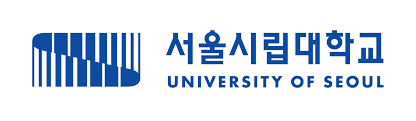   Última actualización: Julio 2022RESUMENLa Universidad de Seúl es una universidad pública fundada en 1918. Se sitúa en la capital de Corea del Sur y está considerada una de las mejores universidades de Corea, con especial énfasis en Ciencias Sociales. Actualmente tiene más de 15.000 estudiantes repartidos en sus ocho facultades.  WEBhttps://english.uos.ac.kr/en/main.do?epTicket=LOG INFORMACIÓN PARA ALUMNOS INTERNACIONALEShttps://global.uos.ac.kr/iice/main.do?epTicket=LOG  ÁREAS CON CONVENIOConsulta las bases de la Convocatoria MNE de cada año en la página de movilidad en tu Secretaría Virtual.COORDINADORES ACADÉMICOSConsulta las bases de la Convocatoria MNE de cada año en la página de movilidad en tu Secretaría Virtual.IDIOMA DE LOS CURSOSCoreano e inglés. Consulta las bases de la Convocatoria MNE de cada año en la página de movilidad en tu Secretaría Virtual.DEADLINESEl estudiante debe tener en cuenta que resulta de vital importancia respetar el proceso establecido por la universidad de destino para el envío de toda la documentación necesaria. El proceso de envío de la documentación a UOS es online y los plazos son:Primer semestre: 30 de abrilSegundo semestre: 31 de octubreSe recomienda al alumno realizar el envío de la documentación online lo antes posible en cuanto se abra el plazo.Estas fechas límite suelen cambiar cada curso académico por lo que se recomienda al alumno consultar las fechas límite concretas para el presente curso académico en la página web de la universidad:http://iice.uos.ac.kr/iice/study/adUndergraduate.doCALENDARIO ACADÉMICO(Las fechas indicadas pueden variar de un año a otro):Primer semestre: agosto – diciembreSegundo semestre: febrero – junio.http://iice.uos.ac.kr/iice/study/calendar.doINFORMACIÓN ACADÉMICALa universidad ofrece un número limitado de asignaturas en inglés. Antes de solicitar la universidad se recomienda consultar la oferta de asignaturas impartidas en inglés a través del siguiente link y de la información disponible en la hoja informativa de la universidad:http://iice.uos.ac.kr/iice/study/prEnglish.doNº de créditos recomendados por semestre para los estudiantes de intercambio: de 12 a 20 (máx.) créditos (una asignatura semestral suele ser de 3 créditos. El número de créditos normalmente indica las horas de clase por semana). La asistencia a clase es obligatoria en todas las universidades de Corea del Sur.ALOJAMIENTO Y COSTE DE VIDALa universidad ofrece alojamiento a los estudiantes de intercambio en sus residencias (el alumno puede buscar también alojamiento fuera del campus bajo su propia responsabilidad). Más información en:https://global.uos.ac.kr/iice/live/afArrival2.do?epTicket=LOG La solicitud de alojamiento en residencia debe hacerse en el momento de realizar la solicitud de admisión online. El precio es de 1,056,000KRW en International House para habitación individual y de 764,000KRW en Residence Hall para habitación doble.SEGURO MÉDICOLos estudiantes están obligados a contratar un seguro médico. Se recomienda contratarlo en su país de origen.  https://www.uos.ac.kr/en/camp/campFa3.do?epTicket=LOG RECOMENDACIONES DE VIAJEAconsejamos encarecidamente a los estudiantes consultar las recomendaciones de viaje que ofrece el Ministerio de Asuntos Exteriores y Cooperación, así como para consultar los requisitos de viaje (visado).https://www.exteriores.gob.es/Embajadas/seul/es/ViajarA/Paginas/Recomendaciones-de-viaje.aspx Se recomienda al alumno darse de alta en el registro de matrícula de la Embajada española en destino.Pueden ser útiles los siguientes links:https://www.studyinkorea.go.kr/es/main.do (The Guidebook for Foreign Students)   http://www.visitkorea.or.kr  http://www.niied.go.kr/eng/main.do (National Institute for International Education) 